«Богатырские потешки»В Окружной санаторно - лесной школе с 23 января по 23 февраля  проходит месячник по военно-патриотическому воспитанию. Система военно-патриотической работы в нашей школе  включает в себя комплекс мероприятий по формированию патриотических чувств и сознания дошкольников.Развивать патриотическое сознание детей необходимо еще в младшем школьном возрасте.Патриотическое воспитание является плановым, системным, постоянным и одним из приоритетных направлений в области воспитательной деятельности, проводиться в целях повышения патриотического, духовно – нравственного воспитания детей. У нас проводятся викторины, военно-спортивные игры и состязания, культурно-массовые мероприятия, встречи с ветеранами, экскурсии в детскую библиотеку и к памятникам, посвященные военным событиям на Ямале.Патриотическое воспитание подрастающего поколения всегда являлось одной из важнейших задач современной школы, ведь детство и юность – самая благодатная пора для привития священного чувства любви к Родине. Под патриотическим воспитанием понимается постепенное формирование учащихся любви к своей Родине, постоянная готовность к её защите.28 января 2012 года между 2 и 3 классами(1, 2, 5группы) прошла игровая программа под названием  «Богатырские потешки», целью которой является  развитие у учащихся гражданственности, патриотизма как важнейших духовно-нравственных и социальных ценностей; развитие таких качеств, как быстрота, ловкость, смелость.Игра проходила в форме состязания между двумя командами «Богатыри» и «Рыцари», которым предлагались различные богатырские забавы : забава «Богатырские скачки»,Не удержать богатырей,
Вмиг вскочили на коней!
Вот преграды на пути!
Их непросто обойти!
Надо лихо проскакать,
Но барьеры не сбивать!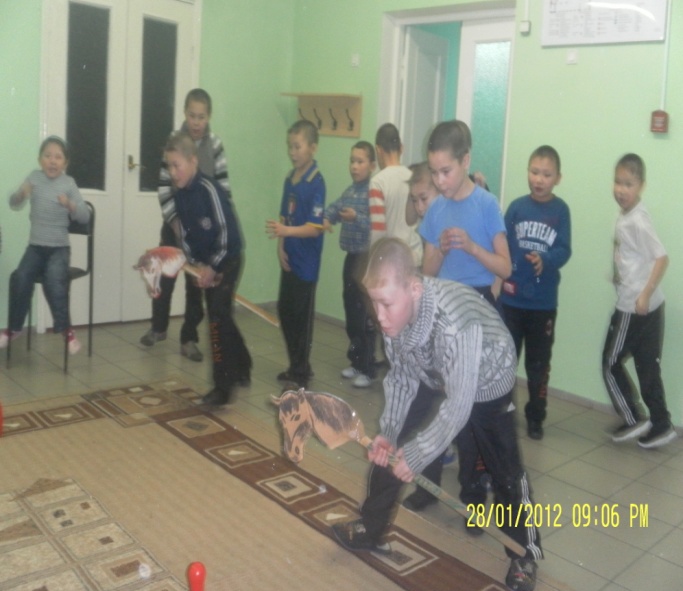 «Художественная забава» - нарисовать  военную технику,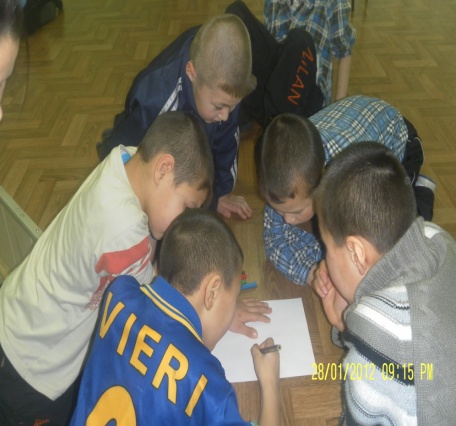 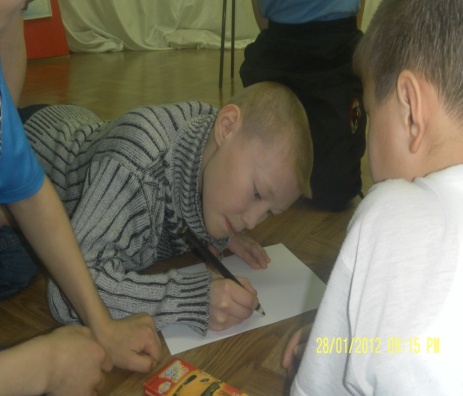 «Богатырские сказки», «Преграды», забава «Собери картинку», «Меткие стрелы».В конце игры жюри подвело итоги. Игра есть игра, должны быть победители проигравшие. Победителем стала команда «Богатыри» (Роман  Сэротэтто, Андрей, Эдуард Сэротэтто, Александр Ядне, Виктор Окотэтто и капитан команды – Анатолий, Победители награждены сладкими призами.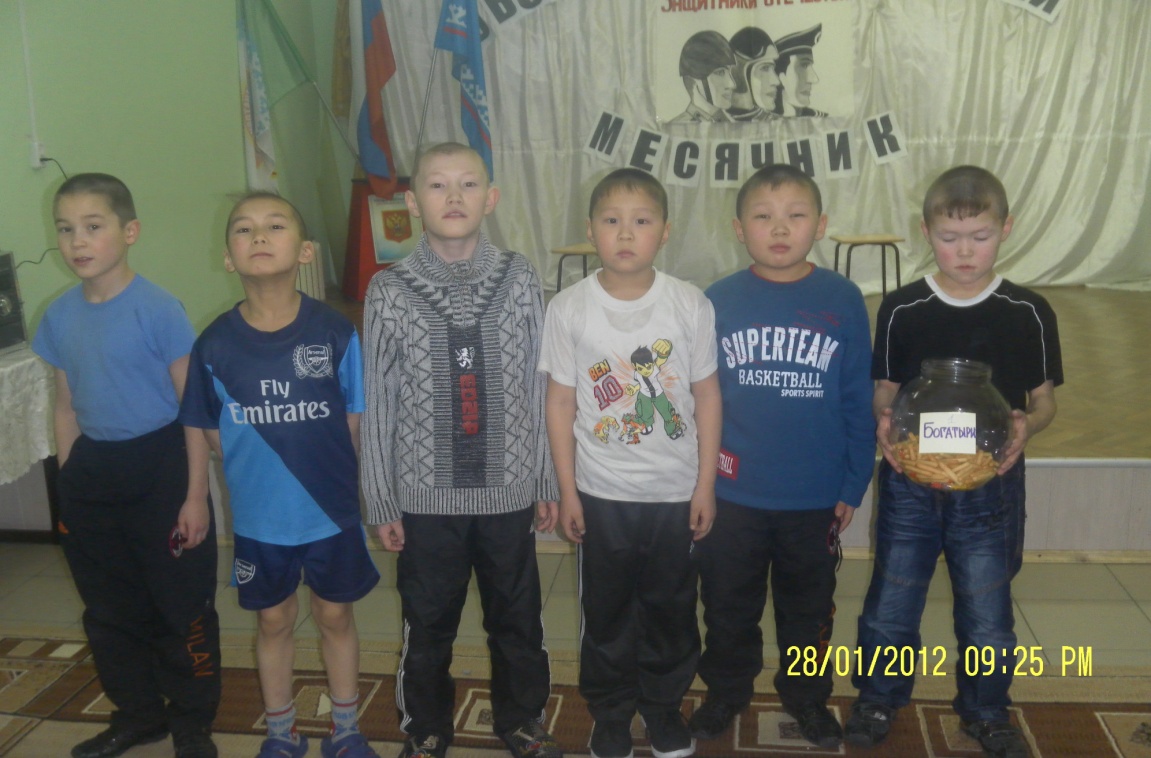 